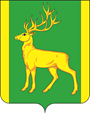                                                  РОССИЙСКАЯ ФЕДЕРАЦИЯИРКУТСКАЯ ОБЛАСТЬАДМИНИСТРАЦИЯ МУНИЦИПАЛЬНОГО ОБРАЗОВАНИЯКУЙТУНСКИЙ РАЙОНПОСТАНОВЛЕНИЕ«12» марта 2021 г.                     р.п. Куйтун                                         № 204-пО внесении изменений в постановление администрации муниципального образования Куйтунский район от 14.12.2020 г. № 992-п «Об утверждении муниципальной программы «Образование на 2021-2023 годы»Руководствуясь Федеральным законом от 29.12.2012 г. № 273-ФЗ «Об образовании в Российской Федерации», п. 11 части 1 ст. 15 Федерального закона от 06.10.2003 г. № 131-ФЗ «Об общих принципах организации местного самоуправления в Российской Федерации, Порядком разработки и оценки эффективности реализации муниципальных программ муниципального образования Куйтунский район, утвержденным постановлением администрации муниципального образования Куйтунский район от 18.04.2014 г. № 265-п, ст. ст. 37, 46 Устава муниципального образования Куйтунский район, администрация муниципального образования Куйтунский районП О С Т А Н О В Л Я Е Т:Внести в постановление администрации муниципального образования Куйтунский район от 14.12.2020 г. № 992-п «Об утверждении муниципальной программы «Образование на 2021-2023 годы» следующие изменения: - в пункте 4 цифры «2020» заменить на «2021».   2. Начальнику организационного отдела управления по правовым вопросам, работе с архивом и кадрами администрации муниципального образования  Куйтунский  район   Рябиковой Т. А.:- разместить постановление в сетевом издании «Официальный   сайт муниципального образования Куйтунский район» в информационно-телекоммуникационной сети «Интернет» куйтунскийрайон.рф;- внести информационную справку на сайте о внесении изменений;- внести информационную справку в оригинал постановления администрации муниципального образования Куйтунский район от 14.12.2020 г. № 992-п «Об утверждении муниципальной программы «Образование на 2021-2023 годы».            3. Настоящее постановление вступает в силу после его официального опубликования.	4. Контроль за исполнением настоящего постановления возложить на начальника экономического управления администрации муниципального образования Куйтунский район Карпиза С.А.Мэр муниципального образования  Куйтунский район                                                                                                         А.П. Мари